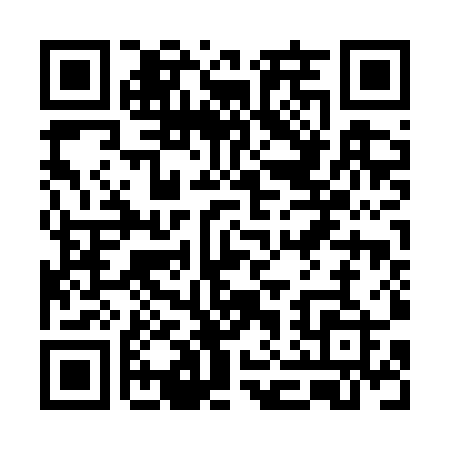 Prayer times for Armonaiciai, LithuaniaWed 1 May 2024 - Fri 31 May 2024High Latitude Method: Angle Based RulePrayer Calculation Method: Muslim World LeagueAsar Calculation Method: HanafiPrayer times provided by https://www.salahtimes.comDateDayFajrSunriseDhuhrAsrMaghribIsha1Wed3:065:401:226:359:0511:312Thu3:055:381:226:369:0711:323Fri3:045:361:226:379:0911:334Sat3:035:341:226:389:1111:345Sun3:025:321:226:409:1311:356Mon3:015:291:226:419:1511:357Tue3:005:271:226:429:1711:368Wed2:595:251:226:439:1911:379Thu2:595:231:226:449:2111:3810Fri2:585:211:226:459:2311:3911Sat2:575:191:226:479:2511:3912Sun2:565:171:226:489:2711:4013Mon2:555:151:226:499:2911:4114Tue2:555:131:226:509:3111:4215Wed2:545:121:226:519:3311:4316Thu2:535:101:226:529:3511:4417Fri2:525:081:226:539:3611:4418Sat2:525:061:226:549:3811:4519Sun2:515:051:226:559:4011:4620Mon2:515:031:226:569:4211:4721Tue2:505:011:226:579:4311:4822Wed2:495:001:226:589:4511:4823Thu2:494:581:226:599:4711:4924Fri2:484:571:227:009:4911:5025Sat2:484:551:227:019:5011:5126Sun2:474:541:227:029:5211:5127Mon2:474:531:237:029:5311:5228Tue2:464:511:237:039:5511:5329Wed2:464:501:237:049:5611:5330Thu2:454:491:237:059:5811:5431Fri2:454:481:237:069:5911:55